Муниципальное общеобразовательное казенное учреждение«Основная общеобразовательная школа с.Соловьевка»Публичный отчет«О работе педагогического коллектива в 2012 -2013 учебном году»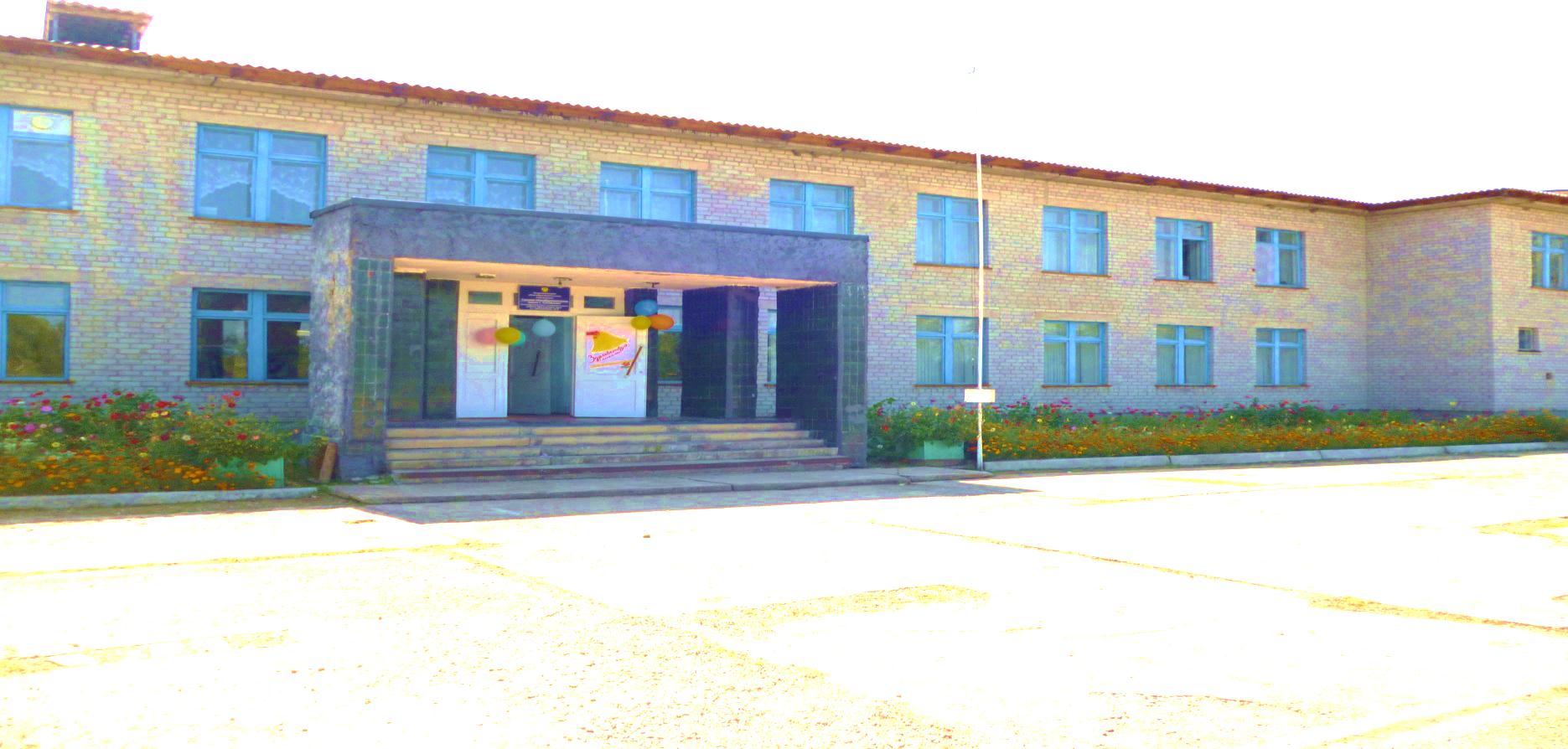 1.ОБЩАЯ ХАРАКТЕРИСТИКА УЧРЕЖДЕНИЯ           Стратегической целью деятельности школы является создание такой образовательной среды сельского социума, которая позволит обеспечить высокое качество, эффективность и доступность современного образования сельских школьников, будет способствовать формированию способности действовать в ситуации современного динамично развивающегося общества. Тип учреждения – общеобразовательное учреждение.Вид учреждения – основная общеобразовательная школа.                                                Организационно-правовая форма  – казенное учреждение Администрация школы:директор – Желанова Галина Петровна;заместитель директора по учебно-воспитательной работе – Пащина Марина Анатольевна. Учредителем школы является Администрация Дальнереченского муниципального района, которая осуществляет общее руководство и контроль за деятельностью учреждения.МОКУ «ООШ с. Соловьевка» осуществляет свою деятельность в соответствии с законодательством РФ в сфере образования и Уставом школы (утвержден постановлением Администрации Дальнереченского муниципального района от 13 августа 2012 года № 384-па).Юридический и фактический адрес школы: 692125, Российская Федерация, Приморский край, Дальнереченский район, с. Соловьевка, улица Центральная, 10 б.  Телефон: 8 (423 56) 54-6-83          Образовательная деятельность школы ведется на основании лицензии №44 от 27 февраля 2013 года серия 25 Л 01№0000180          Муниципальное общеобразовательное казенное учреждение «Основная общеобразовательная школа с. Соловьевка» Дальнереченского муниципального района Приморского края создано в 1929 году как начальная школа. В 1974 году Соловьевская начальная школа реорганизована в восьмилетнюю, в 1991 году - в среднюю, в 2012 году - в основную. В 2000 году при школе было создано структурное подразделение «Детский сад». Муниципальное общеобразовательное казенное учреждение «Основная общеобразовательная школа» ориентирована на обучение и воспитание учащихся, а также развитие их физиологических, психологических, интеллектуальных особенностей, образовательных потребностей, с учетом их возможностей, личностных склонностей, способностей. Это достигается путем создания адаптивной педагогической системы, благоприятных условий для общеобразовательного, умственного, нравственного и физического развития каждого учащегося.По результатам Единого государственного экзамена на протяжении четырех лет выпускники средней школы набирали средний балл выше, чем по району, по русскому языку, математике, химии, биологии, обществознанию, истории, географии. В рейтинге общеобразовательных учреждений района по результатам ЕГЭ заняли в 2009 году – 2 место, в 2010 – 1место, в 2012 – 1 место.II.СОСТАВ ОБУЧАЮЩИХСЯ ДИНАМИКА КОЛИЧЕСТВА ОБУЧАЮЩИХСЯВ 2012/2013 учебном году, по причине реорганизации школы из средней в основную, уменьшилось количество обучающихся. Уменьшение контингента обучающихся в течение  учебного года связано, прежде всего, с переездом на новое место жительства, в том числе, два ребенка из социально неблагополучной семьи были определены в специальные учреждения.ОБЩИЙ КОНТИНГЕНТ ОБУЧАЮЩИХСЯ       В 2012/2013 учебном году в школе обучалось 58 человек в 7 классах-комплектах:   Комплектование классов по ступеням:Наполняемость классов по ступеням образования:СОСТАВ ОБУЧАЮЩИХСЯ ПО МЕСТУ ЖИТЕЛЬСТВАПО СОЦИАЛЬНЫМ ОСОБЕННОСТЯМ: социальный статус семей обучающихся - разнообразный, с различной степенью мотивации к учебной деятельности своих детей:  Уровень образования родителейВ школе обучаются дети из 46 семейИз них 6 семей, которые воспитывают приемных и опекаемых детей.КОЛИЧЕСТВО ПРИЕМНЫХ И ОПЕКАЕМЫХ ДЕТЕЙВ школе обучается 15 детей из восьми многодетных семей.Из числа социально-незащищённых слоёв населения в школе обучается 21 учащихся из 17 семей. В данной ниже диаграмме видно уменьшение количества детей из малообеспеченных семей.       По социальному составу, культурному уровню и образовательным потребностям население разнородно, что учитывается  при проведении родительских собраний, индивидуальной работе с родителями, проведении различных мероприятий.Обучающиеся школы могут быть охарактеризованы, в основном, как хорошо воспитанные, позитивно настроенные на школу, воспринимающие педагогические требования. В школе соблюдаются Устав школы, Правила поведения обучающихся. Ежегодно уменьшается количество пропусков занятий без уважительной причины, ведется строгий контроль посещаемости уроков и внеклассных мероприятий, принимаются меры, исключающие опоздания на уроки.       В работе с обучающимися важным для педагогического коллектива является решение следующих задач:дальнейшее повышение общекультурного уровня учеников;формирование навыков поведения, соответствующих нормам морали;совершенствование представлений обучающихся о нормах школьной жизни, о необходимости исполнений Устава школы и Правил обучающихся.       В  школе нет детей, стоящих на учете в инспекции по делам несовершеннолетних.        95% детей посещают кружки, спортивные секции, 7% из них учатся в Школе искусств г.Дальнереченска.Мотивация обучающихся к учебной деятельности сформирована на среднем уровне.         У 51% обучающихся - второй уровень, что характеризуется хорошей учебной мотивацией, у 15%  - достаточно высокий уровень учебной активности, он характерен для обучающихся начальной школы. Положительно относятся к школе, но больше привлекает внеучебная деятельность16%  обучающихся и 4% имеют низкую мотивацию. Негативного отношения к школе не отмечено.III. УПРАВЛЕНИЕ ШКОЛОЙУправление школой осуществляется на основе демократии, гласности, самоуправления. Стратегическое руководство образовательной политикой принадлежит выборному представительному органу – Совету школы. Непосредственное управление педагогическим процессом реализует директор школы и его заместитель по учебно-воспитательной работе.                  Общее руководство школой осуществляет выборный представительный орган – Совет школы, который состоит из 9 членов в следующем составе:- 3 представителя педагогического коллектива школы;- 4 представителя от родителей;- 2 представителя от обучающихся старших (8-9) классов.В Совет входит директор школы (по должности). Совет избирается на конференции, в которой участвуют все педагогические работники школы, представители родителей, представители обучающихся старших классов.Совет школы:- определяет основные направления развития школы;- утверждает план работы и развития школы;- заслушивает отчёты об их исполнении.            Педагогический совет, как орган коллегиального рассмотрения основных вопросов учебно-воспитательного процесса, как орган решения жизненно важных вопросов действует в рамках Устава школы.       Органом ученического самоуправления  является Дума школы, в которую входят самые активные ребята с 5 - 9 классов, объединённые общими интересами и общей инициативой.                  Дума школы принимает участие в разработке проекта локальных нормативно – правовых актов, затрагивающих интересы школьников, плана воспитательной работы на учебный год.       Школьное самоуправление  не специальная деятельность «по управлению», а режим протекания совместной и самостоятельной жизнедеятельности школьников, это поиск демократических отношений в различных видах и формах совместной деятельности детей и взрослых (выборы лидера детской организации, выпуск детской информационной газеты и др.).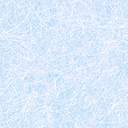 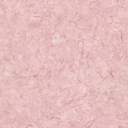 IV. УСЛОВИЯ ОСУЩЕСТВЛЕНИЯ ОБРАЗОВАТЕЛЬНОГО ПРОЦЕССА.ИНЖЕНЕРНО-ХОЗЯЙСТВЕННЫЙ АСПЕКТ       Здание школы МОКУ «ООШ с.Соловьевка» построено в 1989 году. Общая площадь школы составляет 1000 кв.м. Территория огорожена. В школе установлена автоматическая пожарная сигнализация, имеются необходимые средства пожаротушения. Проведен капитальный ремонт системы отопления, кровли.ДИДАКТИКО-МЕТОДИЧЕСКИЙ АСПЕКТ       Оборудовано 9 учебных кабинетов. Оснащенность техническими средствами обучения: телевизоры (2 шт.), видеомагнитофоны (2 шт.), DVD  (1 шт.), персональные компьютеры (9 шт.), ноутбуки (13 шт.), принтеры (3 шт.),   интерактивная доска, проекторы (4 шт.), экран настенный (3 шт.), экран переносной (1 шт.),  цифровой фотоаппарат. Все компьютеры подключены к сети Интернет. В школе имеются спортивный зал, мастерская технического труда, кабинет обслуживающего труда,   библиотека.        Фонд художественной, методической и справочной литературы школьной библиотеки составляет 4752 экземпляров, учебной литературы - 3166. Имеются учебные видеокассеты, мультимедийные учебники. В школе установлен WiFi и все учителя имеют возможность выхода в Интернет.Оборудование кабинетов естественно-научного цикла.Кабинет физики: лабораторное оборудование (лаборатория L - микро) «Механика», «Тепловые явления», «Оптика», «Электричество»                                                (постоянный электрический ток)                                                                                                                                                           Демонстрационное оборудование: комплект демонстрационный по механике на базе комбинированной цифровой  системы  измерений по электродинамике, по молекулярной физике и термодинамике, по  геометрической оптике (универсальный комплект, тематические наборы, отдельные приборы)                                                                                                  Компьютерная измерительная система, прибор для измерения магнитного поля Земли.                                                                                                                Печатные пособия: комплект таблиц ко всем разделам физики 7-9 классов.                                                                                                                                                                                  Электронные пособия ко всем разделам.Кабинет химии: набор таблиц по химии за курс 8 – 9 классов, в полном объеме, таблица Менделеева, набор химической посуды и реактивов для проведения практических и лабораторных работ в полном объеме.География: карты по темам 6 – 9 класс (120 шт.), глобус большой (10 шт.), глобус малый (10 шт.), компас (20 шт.), гербарий, набор полезных ископаемых и минералов, метеостанция, набор портретов  исследователей и первооткрывателей.Биология: набор таблиц коллекций и муляжей по всему курсу «Ботаника»; набор таблиц, коллекций, чучел и муляжей по всему курсу «Зоология»; набор таблиц, коллекций и муляжей по всему курсу «Анатомия»; гербарии «Морфология растений», «Систематика растений», «География растений»; коллекции полезных ископаемых, почв; модели-аппликации и раздаточный материал по курсу «Зоология»; прибор для  демонстрации всасывания воды корнями; прибор для сравнения содержания углекислого газа во вдыхаемом и выдыхаемом воздухе; прибор для наблюдения газообмена у растений и животных;  микротом, термоскоп.  Оборудование кабинета технологии (обслуживающего труда):   швейная машина ручная (4 шт.), швейная машина ножная (1 шт.), оверлок (1 шт.), раскроечный стол (1 шт.), утюг (1 шт.), гладильная доска (1 шт.).Библиотечный фонд:       книжный фонд школьной библиотеки составляет 10800 экземпляров, из них учебников – 3740, энциклопедической литературы – 120 штук. Имеются учебные видеокассеты, мультимедийные учебники.Спортивное оборудование:лыжи (17 пар), гантели (4 пары), мяч волейбольный (6 шт.), мяч баскетбольный (20 шт.), мяч футбольный (2 шт.), мяч набивной (1 шт.), маты гимнастические (12 шт.), теннисный стол (1шт.),  теннисная ракетка (6 шт.), гимнастический козел (2 шт.), мостик гимнастический подкидной (1 шт.), «гранаты» (15 шт.), скакалка (30 шт.), гимнастическая лестница (2 шт.).Дополнительно-образовательный аспект.        В школе имеется спортивный зал, пришкольная спортивная площадка, музей, сельскохозяйственный участок, в здании Структурного подразделения «Детский сад» - актовый зал.         Площадь спортивного зала – 162 кв. м. Спортивная площадка разделена на зоны. Имеется футбольное поле, волейбольная и баскетбольная площадки, прыжковая яма, беговая дорожка, спортивно-гимнастический городок.  Пришкольный сельскохозяйственный (учебно-экологический) участок включает в себя огород – 300 кв.м., цветник – 100 кв.м., насаждение деревьев и кустарников – 300 кв.м.     Вместе с тем для развития материально-технической базы школы в перспективе необходимо:
	- технические средства обучения;           - комплектование классов новой учебной мебелью;          - оборудование кабинета обслуживающего труда;         - оборудование, спортивный инвентарь для спортивного зала.
       Обеспеченность учебного процесса кадрами в основном соответствует требованиям.Педагогический персонал постоянно повышает  мастерство, изучая и применяя современные педагогические методы и технологии:развивающее обучение;проблемное обучение; исследовательские методы  в обучении;проектные методы обучения;технологию использования в обучении игровых методов;обучение в сотрудничестве;информационно-коммуникативные технологии.V. УЧЕБНЫЙ ПЛАН. РЕЖИМ ОБУЧЕНИЯ.Пояснительная записка к  учебному плану на 2012—2013 учебный год          Учебный план общеобразовательного учреждения на 2012/2013 учебный год сформирован на основе федерального базисного учебного плана, утвержденного приказом Министерства образования и науки РФ от 09.03.2004 № 1312, с учетом приказа Министерства образования и науки от 01.02.2012 № 74 «О внесении изменений в федеральный базисный учебный план и примерные учебные планы для образовательных учреждений Российской Федерации, реализующих программы общего образования, утвержденные приказом Министерства образования Российской Федерации от 09 марта 2004г. №1312» (вступает в силу с 01 сентября  2012 года); приказа Министерства образования и науки Российской Федерации от 03 июня 2011 года № 1994 «О внесении изменений в федеральный базисный учебный план и примерные учебные планы для образовательных учреждений Российской Федерации, реализующих программы общего образования, утвержденные приказом Министерства образования РФ от 09 марта 2004 года № 1312», федерального компонента государственного стандарта общего образования, утвержденного приказом Минобрнауки России «Об утверждении федерального компонента государственных стандартов начального общего, основного общего и среднего (полного) общего образования» от 05.03.2004 № 1089 (для 2-11 классов) и федерального государственного образовательного стандарта начального общего образования, утвержденного приказом Минобрнауки России от 06.10.2009 №373 (ФГОС НОО для 1-х классов).   Содержание образования МОКУ «ООШ с.Соловьевка» разделено по ступеням обучения следующим образом:1 ступень (1- 4 классы),2 ступень (5 - 9 классы).    Особенности учебного плана школы на 1 ступени образованияВо 2 классе 2 часа компонента образовательного учреждения отданы на преподавание русского языка, 2 часа на литературное чтение.В 3 классе 2 часа компонента образовательного учреждения отданы на преподавание русского языка, 1 час на литературное чтение.В 4 классе 2 часа школьного компонента отданы на преподавание русского языка,1 час литературного чтения отдан на ведение основ религиозных культур и светской этики.Особенности учебного плана школы на 2 ступени образованияЧасы образовательного учреждения распределены следующим образом:5 класс: 3 часа на русский язык, 1 час на литературу, 1 час на преподавание основ безопасности жизнедеятельности.6 класс: 3 часа на русский язык, 1 час на географию, 1 час на биологию.7 класс: 1 час на русский язык, 1 час на преподавание информатики и ИКТ, 1 час на преподавание основ безопасности жизнедеятельности.8 класс: 1 час на технологию и 1 час на элективный курс «Избранные вопросы  русского языка»9 класс: 1 час на технологию, 1 час на историю, 1 час на преподавание основ безопасности жизнедеятельности.Учебный планмуниципального общеобразовательного казенного учреждения«Основная общеобразовательная школа с.Соловьёвка»на 2012-2013 учебный годНачальное общее образование   (пятидневка) Основное общее образование (пятидневка)  Режим работы школы     Учебный процесс в общеобразовательном учреждении осуществляется в соответствии с требованиями СанПина. Школа работала в одну смену. Продолжительность учебной недели - 5 дней. Продолжительность урока в 1 классе -35 минут в 1 полугодии и 45 минут во 2 полугодии, во 2-11 классах - 45 минут. Продолжительность учебного года в 1 классе - 33 недели, во 2-11 классах - 34 недели. После каждой учебной четверти каникулы (осенние, зимние и весенние в сумме составляют 30 календарных дней)Обучение детей в 1 классе  МОКУ «ООШ с.Соловьевка»осуществляется с соблюдением следующих требований:- продолжительность учебного года- 33 учебные недели;- продолжительность учебной недели - пятидневка;- занятия проводятся в 1-ую смену;- облегченный учебный день в середине учебной недели;- в день проводятся не более 4 уроков;- в 1 полугодии используется «ступенчатый режим» обучения;- обучение осуществляется без домашних заданий и бального оценивания знаний обучающихся;- дополнительные недельные каникулы в середине 3 четверти В оздоровительных целях и для облегчения процесса адаптации детей в 1 классе применяется метод постепенного наращивания учебной нагрузки (ступенчатый):- в сентябре-октябре- 3 урока по 35 минут каждый;- со 2 четверти- 4 урока по 35 минут каждый.Режим внеурочной деятельности:Консультации, факультативы - с 16.30 до 17.30Внеклассная работа - с 15.30 до 16.30Вечера -  с 18.00 до 20.00Кружки - с 15.00 до 17.00Работа библиотеки - с 12.00 до 15.00Работа спортивных секций - с 18.00 до 20.00Средняя  наполняемость  классов  -  8 человек.Характеристика образовательных программ по ступеням обучения.Школа осуществляет образовательный процесс в соответствии с уровнями.образовательных программ трех ступеней образования:         I ступень – начальное общее образование;        II ступень – основное общее образование. Преподавание в школе ведётся по следующим программам:      На первой ступени школа обеспечивает освоение обучающимися 1- 4 классов общеобразовательных программ начального общего образования, рекомендованных Министерством образования и науки РФ. Начальное образование является базой для получения основного общего образования.     На второй ступени школа обеспечивает освоение обучающимися 5-9 классов общеобразовательных программ основного общего образования, рекомендованных (допущенных) Министерством образования и науки РФ. Основное общее образование является базой для получения среднего (полного) общего, начального и среднего профессионального образования.     С учётом потребностей и возможностей  обучающихся образовательные программы осваиваются в очной форме. Порядок обучения  регламентируется соответствующими локальными актами. Дополнительные образовательные программы.     Школа предоставляет дополнительные образовательные услуги в виде элективных курсов «Отдельные вопросы русского языка» (8 класс), факультативных курсов «Решение расчетных задач по химии»  (8 класс), дополнительные занятия по русскому языку и математике «Подготовка к ГИА» (9 класс). Организация обучения иностранному языку.Иностранный язык (английский) изучается со 2 класса согласно базисному учебному плану.  Обучение ведётся по учебникам:2 класс УМК Биболетова «Enjoy English»3-4 классы  УМК Никитенко“English ”5-9 классы    УМК Афанасьева Михеева “English 6”VI. КАДРОВОЕ ОБЕСПЕЧЕНИЕ ОБРАЗОВАТЕЛЬНОГО ПРОЦЕССА.Кадровый составПедагогический коллектив школы состоит из 12 учителей.Имеют отраслевые награды  7 человек, из них награждены:- знаком «Почётный работник общего образования РФ» - 1 человек;- Почётной грамотой Министерства образования РФ – 6 человек.         В 20012-2013 учебном  году учителя повышали квалификацию посредством самообразования, участия в конкурсах,  в работе методических объединений, педсоветов, прохождения курсовой подготовки.Курсовая подготовка педагогов.Организация и содержание методической работы.    Важнейшим средством повышения педагогического  мастерства учителей, связующим в единое целое всю систему работы школы, является методическая работа. В школе созданы методические объединения учителей начальных классов и учителей межпредметного цикла.      Педагоги начальной школы второй год работают над реализацией  ФГОС НОО. В этом учебном году весь педагогический коллектив активно включился в изучение условий введения Федеральных государственных образовательных стандартов второго поколения. ФГОС определил в качестве главных результатов не предметные, а личностные и метапредметные  универсальные учебные действия. Важнейшей целью образования становится формирование универсальных учебных действий, обеспечивающих школьникам умение учиться, способность к  саморазвитию и самосовершенствованию. Поэтому особое внимание было уделено изучению теоретических знаний об универсальных учебных действиях, изучению методов и приемов, средств обучения способствующих формированию УУД.
Печатная деятельность педагогических работников		В течение  2012-2013 учебного года были опубликованы  следующие материалы:Выявленные проблемы в кадровом обеспечении.      Часть педагогов имеют базовое педагогическое образование, но не имеют специального образования по смежным дисциплинам. Планируется прохождение курсов и получение дополнительного образования.VII.ФИНАНСОВОЕ ОБЕСПЕЧЕНИЕ И РАЗВИТИЕ ОБЩЕОБРАЗОВАТЕЛЬНОГО УЧРЕЖДЕНИЯ   МОКУ «ООШ с. Соловьёвка» финансируется за счет бюджетных и внебюджетных средств Дальнереченского муниципального района. Субвенция на реализацию дошкольного общего и дополнительного образования в муниципальных общеобразовательных учреждениях по основным общеобразовательным программам:VIII.РЕЗУЛЬТАТЫ ОБРАЗОВАТЕЛЬНОЙ ДЕЯТЕЛЬНОСТИ.Данные абсолютной и качественной успеваемости обучающихся за три года:    Анализ уровня учебных достижений обучаемых свидетельствует о том, что образовательные программы в полном объеме освоили 96,7% обучающихся. Один обучающийся начальной школы, не усвоивший программы по русскому языку и математике   по решению психолого-медико-педагогической комиссии переведен в следующий класс на домашнее обучение, другому, не усвоившему программы по русскому языку, математике и литературному чтению, рекомендовано обучение  по программе 8 вида в коррекционной школе. Следует отметить значительный рост качества знаний на I и II ступенях обучения.    Результаты итоговых контрольных работ показали, что в основном обучающиеся подтвердили уровень своих знаний по предметам.                        На «отлично» закончили учебный год 5 учащихся начальной школы (9,6%).      Ежегодно проводится анализ результатов обучающихся 5 класса по итогам I четверти с целью отследить качество подготовки выпускников начальной школы.         Из таблицы видно, что уровень подготовки обучающихся начальной школы соответствует требованиям средней школы.         В течение 2012-2013 учебного года в школе осуществлялся педагогический мониторинг, одним из основных этапов которого является отслеживание и анализ качества обучения и образования по степеням обучения, анализ уровня промежуточной и итоговой аттестации по предметам с целью выявления недостатков и их причин.         Стартовый контроль, цель которого – определить степень устойчивости знаний учащихся, выяснить причину потери знаний за летний период и наметить меры по устранению выявленных проблем в процессе повторения материала;        Промежуточный контроль, цель которого – отслеживание динамики обученности учащихся, коррекция деятельности учителя и учеников для предупреждения неуспеваемости и второгодничества;          Итоговый (годовой) контроль, цель которого состоит в определении уровня сформированности, отслеживании динамики их обученности, прогнозировании результативности дальнейшего обучения уч-ся, выявлении недостатков в работе, планировании внутришкольного контроля на следующий учебный год по классам и по предметам.           Предварительный контроль готовности к итоговой аттестации выпускников основной школы проводился в виде репетиции экзаменов по русскому языку и математике в 9-х классах (в форме и по материалам КИМов).    Работы анализировались, обсуждались на заседаниях МО и на совещаниях при завуче и директореИтоговая аттестация учащихся         Государственная итоговая аттестация выпускников 9 класса в 2012/2013 учебном году проведена в установленные сроки и в соответствии с нормативно-правовыми документами федерального, регионального, муниципального и школьного уровней образования. В государственной (итоговой) аттестации участвовали 5 выпускников 9 класса.      Все выпускники основной школы успешно прошли итоговую аттестацию и получили аттестаты об основном (общем)  образовании.  Анализ результатовГИА9 по математике и русскому языку за 3 последних года2010 – 2011 учебный год2011 – 2012 учебный год2012 – 2013 учебный год     При повторной сдаче экзаменов в традиционной форме все обучающиеся получили удовлетворительные отметки. Анализ результатов экзаменов по выбору.Участие в олимпиадах.Достижения обучающихся.Виды внеклассной, внеурочной деятельности.Содержание по направлениям:Спортивно-оздоровительное направление представлено кружком:«Тропинки  здоровья» с целью воспитания здорового образа жизни.Художественно-эстетическое направление представлено:Изостудия «Радуга» с целью раскрытия новых способностей обучающихся в области творчества.художественно-эстетическое направление представленокружком  «Умелые руки» Спортивно-оздоровительное направление: спортивная секция по волейболу. IX. Состояние здоровья школьников, меры по охране и укреплению здоровья.     Регулярно обучающиеся проходят медицинские осмотры фельдшером и, по плану, врачами – узкими специалистами. По результатам углубленного медицинского осмотра была создана база данных о состоянии здоровья, индивидуальных психофизических особенностях обучающихся. На ее основе составлены диаграммы и таблицыТаблица учёта различных заболеваний обучаемых.Работа педагогического коллектива  по здоровьесбережению.         Здоровые дети составляют 17% обучающихся. Особое внимание стоит обратить на то, что в школу дети приходят уже со II и III группой здоровья, 50% ребят уже имеют хронические заболевания. Следовательно, необходимо было усилить контроль за соблюдением СанПИНа, применением здоровьесберегающих технологий в учебной и внеурочной деятельности, активизацией физкультурно-оздоровительной деятельности. Обратить внимание на эту проблему педагогов дошкольного образования.       И, конечно же,  педагогам были представлены списки детей с высоким уровнем тревожности и тех, у кого есть вероятность ухудшения здоровья. Эти учащиеся требуют особого внимания со стороны предметников и классных руководителей.          	Отметка о состоянии здоровья ставилась в листке здоровья в классном журнале, фельдшером давались устные рекомендации классным руководителям и преподавателю физической культуры, определялись группы здоровья.Дети с нарушением осанки и сколиозом направлялись на ЛФК, с нарушением зрения – в детскую поликлинику.        Поддержке здоровья способствуют следующие мероприятия, проводимые в школе:- проведение физкультминуток во время каждого урока направленные на сохранение правильной осанки ребят, для профилактики болезней зрения;- обязательное пребывание на свежем воздухе;- классные часы, беседы о здоровом образе жизни;- посещение спортивных секций;- организация спортивно-массового досуга;- организация летнего труда и отдыха обучающихся; - ежеквартальное проведение Дней здоровья;             - участие в районных спортивных соревнованиях;             - вовлечение родителей в процесс решения задач по здоровьесбережению.   В результате планомерной работы случаев заболеваний обучающихся стало меньше. Если в 2011 – 2012 учебном году на одного обучающегося приходилось в среднем 39,7%, то в 2012 – 2013 учебном году – 26,4%.     В рамках программы развития физической культуры и спорта решались задачи профилактики вредных привычек, в том числе табакокурения и наркомании, профилактики заболеваемости, сохранение и повышение уровней физического и психического здоровья учащихся.Были выработаны единые требования со стороны школы и родителей к поведению обучающихся по проблеме табакокурения и сформирована общешкольная позиция.Данная позиция заключается в применении административных мер запрещающего характера и использовании индивидуальных профилактических мер как со стороны школы, так и со стороны семьи. Эта работа дает положительные результаты. В школе нет детей страдающих табакокурением.X.Организация питания.    В школе имеется столовая на 62 места. Горячим питанием охвачено 100% учащихся. Учащиеся начальных классов питаются бесплатно. Дотация  на питание обучающихся 1 – 4 классов в этом году составила 27 рублей в день. XI. Обеспечение безопасности.В школе проводятся необходимые мероприятия по обеспечению безопасности образовательного учреждения: организовано круглосуточное дежурство, проводятся тренировочные занятия по эвакуации. Школа имеет в наличии средства пожаротушения,  чердачные помещения обработаны огнезащитным раствором , все помещения оснащены пожарной сигнализацией.          Вопросы охраны труда и обеспечения безопасности образовательного  процесса являются одними из приоритетных направлений деятельности школы. Управление охраной труда основывается на Федеральном законе «Об основах охраны труда в Российской Федерации», «Законе об образовании» и других законодательных и нормативно-правовых актах, а также определено должностными обязанностями по  охране труда.     Нормативно-правовая документация  по охране труда соответствует типу  образовательного учреждения, имеются акт готовности к новому  учебному году, акты-разрешения на проведение занятий  в учебных кабинетах, разработан план мероприятий по профилактике терроризма и экстремизма.XII. Дополнительные образовательные услуги.Условия для досуговой деятельности и дополнительного образования.         Система дополнительного образования в школе позволяет развивать интерес к изучению и углублению знаний, выполняет немаловажную роль в развитии творческих способностей. Все дополнительные образовательные услуги школа оказывает бесплатно.Дополнительное образование учащихся МОКУ «ООШ с.Соловьевка»2012 – 2013 уч.год Организация летнего отдыха детей.С целью организации летнего отдыха детей на базе МОКУ «ООШ с.Соловьевка» ежегодно организуется детский оздоровительный лагерь с дневным пребыванием детей.   Данная программа является комплексной, т. е. включает в себя разноплановую деятельность, объединяет различные направления оздоровления, отдыха и воспитания детей в условиях оздоровительного лагеря. Количество смен – 1 смена.  Продолжительность смены – 21 день. Общее число участников за смену – 20 человек. Основной состав лагеря – это учащиеся начальной школы в возрасте от 7 до 10 лет, родители которых написали заявления. При комплектовании особое внимание уделяется детям из малообеспеченных, неполных семей, а также детям, находящимся в трудной жизненной ситуации. СОЦИАЛИЗАЦИЯ      Большинство выпускников МОКУ «ООШ с.Соловьевка» безболезненно адаптируются в социуме благодаря системе мероприятий воспитания и социализации учащихся школы, которая направлена на формирование морально-нравственного, личностно развивающего, социально открытого уклада школьной жизни. Воспитательная работа по социализации на I ступениВоспитательная работа в начальной школе опирается на целевые ориентиры воспитательной системы школы и строится с учетом возрастных, психофизиологических особенностей детей начальной школы. Игра – для младших школьников – это способ научиться тому, чему их никто не сможет научить, способ исследования и ориентации в реальном мире. Цель воспитательной работы в начальной школе: развитие разнообразных способностей ребенка приемами и средствами, адекватными деятельности детских организаций и объединений, основанными на школьных традициях.                                                      Воспитательная работа по социализации на II ступениВедущей деятельностью, благодаря которой возможна реализация всех проектов воспитательной работы станет общественно-значимая работа. Акцент смещается с массовых мероприятий на групповые, представляющие больше возможностей для самоутверждения подростков.      Цель -  создание максимально благоприятных условий для раскрытия и развития способностей каждой отдельной личности.  Предпочтение отдается временным группам по подготовке внеурочных дел: советам дела, инициативным и творческим группам. Особенно важны групповая работа, дискуссии, совместное планирование. Самое главное – это социализация, полное включение подростка в жизнь общества.	Структурными звеньями воспитательной системы школы являются органы ученического самоуправления, призванные помочь учащимся в самореализации и самовыражении, формировать активную жизненную позицию. Профилактика правонарушений     В общешкольном плане, в планах классных руководителей, на уроках, внеурочных мероприятиях особое внимание уделялось вопросам профилактики и предупреждения преступности и правонарушений среди учащихся.Классными руководителями осуществляются следующие виды деятельности:      - посещение семей детей;       -помощь родителям в составлении режима дня учеников, в создании условий их успешных занятий;      - индивидуальная работа с учащимися;       -ежедневный контроль за посещаемостью детьми учебных занятий;       -тематические классные часы по здоровому образу жизни.              Классные руководители, руководители кружков и секций стараются вовлечь учащихся в деятельность кружков, секций, привлечь к общественной жизни класса, школы.                Такие формы работы по вопросам профилактики и предупреждению правонарушений дают свои результаты:- нет учащихся, стоящих на учете в КДН.- уменьшается количество пропусков занятий без уважительных причин.С неблагополучными семьями проводилась следующая работа:- обследование жилищно-бытовых условий; - беседы с родителями;- рейды общественного инспектора и классного руководителя.                 Диагностика комфортности ученика в школе показала следующее:1. Условия для учёбы в школе созданы в достаточной мере – так считают 92% обучающихся и 85% родителей.2. Устраивает микроклимат в коллективе – 95% обучающихся.XIII.СОЦИАЛЬНАЯ АКТИВНОСТЬ И ВНЕШНИЕ СВЯЗИ УЧРЕЖДЕНИЯ.      Важнейшим направлением деятельности школы является социализация обучающихся, которая осуществляется путём установления разнообразных контактов образовательного учреждения с социумом села через организацию внешних связей.Социальные партнеры школы.XIV. ЗАКЛЮЧЕНИЕ. ПЕРСПЕКТИВЫ И ПЛАНЫ РАЗВИТИЯ.Итоги учебного года. Задачи Программы образовательного учреждения в основном реализованы.Учебный план выполнен. Программы пройдены.                                                                  Продолжено осуществление перехода на ФГОС НОО, начата работа по подготовке педагогов-предметников к переходу на ФГОС ООО.                                                                      Созданы условия для обеспечения современного качества образования, повышения образовательного потенциала каждого учащегося. Наблюдается повышение качественного уровня обученности учащихся, также рост количества отличников учебы. 100% выпускников основной школы получили аттестаты об образовании. Результаты ГИА-9 значительно улучшились.  Активизировалась работа по программе «Одаренные дети».                                                                    Качество образования выросло на 20%.                                                           Осуществляется образовательный мониторинг. Ведутся электронные журналы и дневники.                                                                                                                    Материально-техническая база улучшилась.Недостатки в работе:Нежелание учителей участвовать в профессиональных конкурсах. 8,3% учителей не прошли курсовую подготовку. Запланированная работа творческого объединения «Английский театр» и проекта «Музейная площадка»  не осуществлена в полной мере.Задачи на новый учебный год:сохранение положительной динамики качества образования;повышение профессионального мастерства педагогических работников;продолжение  практики работы с одаренными и талантливыми детьми;развитие проектно-исследовательской деятельности учащихся.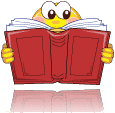 Количество классов1-я ступень2-я ступень Общее количествоВсего учащихся330528ступень обученияклассыКоличество классов-комплектовКоличество учащихся I ступеньНачальная116 I ступеньНачальная2112 I ступеньНачальная318 I ступеньНачальная414Итого по I ступени330II ступеньосновная519II ступеньосновная613II ступеньосновная718II ступеньосновная814II ступеньосновная915Итого по II ступени428Итого по школе758Статус семьи2011-2012 учебный год.2012-2013 учебный год.- рабочие40%42,9%- служащие43,2%39,3%- пенсионеры7,4 %8,2%- неработающие и безработные9,6 %9,5%Образование 2011-2012 учебный год.2012-2013 учебный год.- неполное среднее образование7,4%10,7%- среднее образование38,2 %26,2%- среднее специальное43,7 %51,2%- высшее10,6 %11,9%СтатусЧисло детейпод опекой2в приемных семьях6Учебные предметыКоличество часов в неделюКоличество часов в неделюКоличество часов в неделюКоличество часов в неделюКоличество часов в неделюКоличество часов в неделюКоличество часов в неделюУчебные предметы1 класс 1 класс 2 класс 2 класс 3 класс Совмещённые уроки 4 класс Русский язык 55555-5Литературное чтение 4444211Иностранный язык (английский) --222-2Математика 44444-4Окружающий мир22222ОРКЭСМ------1Искусство (ИЗО) Музыка) 11111Искусство (музыка)11111Технология 11112Физическая культура 33333Итого 212123232323Предельно допустимая аудиторная учебная нагрузка при 6-дневной учебной неделе 212123232323Итого21232336363636Учебные предметыКоличество часов в неделюКоличество часов в неделюКоличество часов в неделюКоличество часов в неделюКоличество часов в неделюКоличество часов в неделюКоличество часов в неделюУчебные предметы5 класс6 классСовмещённые уроки7 класс8 классСовмещённые уроки9 классРусский язык66432Литература 32223Английский язык33333Математика 55555Информатика и ИКТ--112История 22222Обществознание 1111География 2222Природоведение 2Физика 222Химия 22Биология 11122Искусство  (ИЗО. Музыка) 221Технология 2211Физическая культура3332ОБЖ1111Элективный курс «Отдельные вопросы русского языка»1Итого:2930323334Предельно допустимая аудиторная  учебная нагрузка при 5-дневной учебной неделе2930323334Ступень обученияПрограмма нормативный срок освоенияIШкола России4 годаIIОбщеобразовательная5 лет№Ф.И.О.должностьФорма повышения квалификации.1Желанова Г.П.Директор, учитель физики и математики.Курсы «Технология проектного обучения в школе как способ достижения современного качества образования». Работа по теме самообразования «Регулятивные учебные действия на уроках физики». Призер районной олимпиады по физике (2 место).2Пащина М.А.Зам.директора по УВР,учитель начальных классовОчно-дистанционные курсы в рамках федерального проекта «Развитие электронных образовательных Интернет-ресурсов в процессе обучения». Работа в качестве эксперта в районном конкурсе учебных проектов. Выступление на семинаре в рамках РМО по теме «Технология прблемно-диалогического обучения по Мельниковой». Работа по теме самообразования «Организация рефлексии на уроке и развитие рефлексии учеников в начальной школе». 3Сторожук Е.А.Учитель начальных классовПроблемно-целевые курсы «Организация проектной деятельности в условиях реализации ФГОС» (27.05 -31.05.2013г., 36 ч.) . Участие в школьном конкурсе учебных проектов. Выступление на ШМО по теме «ФГОС НОО: теория и практика. Формирование УУД на разных этапах урока».   Работа по теме самообразования «Формирование УУД». 4Дубинина Л.Н.Учитель начальных классовРабота по теме самообразования «Исследовательская деятельность младших школьников». Выступление на ШМО «Системно-деятельностный подход в обучении младших школьников».5Харько О.А.Учитель географии, истории, ИЗОВыступление на ШМО по теме «Проектная работа школьников». Работа по теме самообразования «Использование средств информационных технологий на уроках»6Городничева Н.В.Учитель химии и биологииВыступление на ШМО по теме «Исследовательская работа школьников». Работа по теме самообразования «Исследовательская работа на уроках химии»7Лопатина Т.М.Учитель физкультурыРабота над педагогическим проектом «Досуговая деятельность как фактор, повышающий двигательную активность обучающихся»8Шапакова А.А.Учитель английского языкаКурсы «Технология проектного обучения в школе как способ достижения современного качества образования». Работа по теме самообразования «Информационные технологии на уроках английского языка»9Подорожная Т.Ю.Учитель русского языка и литературыКурсы «Технология проектного обучения в школе как способ достижения современного качества образования». Работа в качестве эксперта в районном конкурсе учебных проектов. Выступление на ШМО по теме «ФГОС ООО: теория и практика. Формирование УУД на разных этапах урока». Работа по теме самообразования «Работа над сочинением на уроках русского языка»10Панова Е.И.Учитель математикиУчастие в школьном конкурсе учебных проектов. Работа по теме самообразования «Информационные технологии на уроках математики»11Титова Е.В.Учитель информатикиУчастие в школьном и районном конкурсе учебных проектов. «Проектная деятельность на уроке информатики»ФИО учителяГде печаталсяНазвание материалаХарько О.А.http:// proshkoly.ruЭссе «Урок 21 века», сценарий «Ярмарка народных промыслов», сценарий праздника «Последний звонок»Наименование показателяКОСГУВсего за год123Заработная плата2112995050,00Прочие выплаты21210800,00Начисления на оплату труда213904510,00Услуги связи22110000,00Транспортные услуги2220,00Коммунальные услуги223446955,00Услуги по содержанию имущества22523800,00Прочие услуги22626580,00Прочие расходы2900,00Увеличение стоимости материальных запасов340266780,00Увеличение стоимости материальных запасов за счет родительской платы000263780,00Уплата прочих налогов, сборов и иных платежей0006100,00Ежемесячное денежное вознаграждение за классное руководство за счет средств краевого бюджета00010031,00Субвенции на  обеспечение обучающихся в младших классах (1-4 включительно) бесплатным питанием000102450,00Фонд оплаты труда и страховые взносы0005203737,00Субвенция на реализацию дошкольного общего и дополнительного образования в муниципальных общеобразовательных учреждениях по основным общеобразовательным программам0005219487,00Обеспечение деятельности подведомственных учреждений1075520,00Заработная плата2110,00Прочие выплаты21214000,00Начисления на оплату труда2130,00Услуги связи221 0,00Транспортные услуги2220,00Коммунальные услуги223835960,00Услуги по содержанию имущества22593300,00Прочие услуги22635760,00Прочие расходы2900,00Увеличение стоимости материальных запасов34018000,00Уплата прочих налогов, сборов и иных платежей0007500,00ИТОГО11113063,00Годы2010  -  20112010  -  20112011 - 20122011 - 20122012 - 20132012 - 2013успеваемостьабсолютнаякачественнаяабсолютнаякачественнаяАбсолютнаякачественнаяI ступень100%59,1%92,3%56,5%93.3%83%II cтупень100%33,3%100%37,5%100%53,6%В целом по школе100%44,8%97%47%96,7%67%Учебн.год2009 – 20102009 – 20102010 - 20112010 - 20112011 - 20122011 - 20122012 - 20132012 - 2013класс45454545успеваемость100%100%100%100%100%100%91,7%100%Качество знаний75 %75 %40 %40 %50 %50 %33,3%44,4%предметКол-воуч-ся,по спискуКол-во уч-ся, писавшихработуКол-во уч-ся, получивших оценку Кол-во уч-ся, получивших оценку Кол-во уч-ся, получивших оценку Кол-во уч-ся, получивших оценку %успеваемости%качество знаний предметКол-воуч-ся,по спискуКол-во уч-ся, писавшихработу«5»«4»«3»«2»%успеваемости%качество знаний Русский язык551-3260 %20 %математика55-21260 %40 %предметКол-воуч-ся,по спискуКол-во уч-ся, писавшихработуКол-во уч-ся, получивших оценку Кол-во уч-ся, получивших оценку Кол-во уч-ся, получивших оценку Кол-во уч-ся, получивших оценку %успеваемости%качество знанийпредметКол-воуч-ся,по спискуКол-во уч-ся, писавшихработу«5»«4»«3»«2»%успеваемости%качество знанийРусский язык99--4544,4 %0 %математика99--6366,6 %0 %предметКол-воуч-ся,по спискуКол-во уч-ся, писавшихработуКол-во уч-ся, получивших оценку Кол-во уч-ся, получивших оценку Кол-во уч-ся, получивших оценку Кол-во уч-ся, получивших оценку %успеваемости%качество знанийпредметКол-воуч-ся,по спискуКол-во уч-ся, писавшихработу«5»«4»«3»«2»%успеваемости%качество знанийРусский язык55-21260%40%математика55212-100%60%предметучительКол-воуч-ся% от общегокол-вауч-сяКач-вознаний,%«5»«4»«3»Подтвердилигодовые отметкиПоказалирезультаывышегодовыхфизикаЖеланова Г.П.120%---31 чел. – 100%-информатикаТитова Е.В.120%100%-1-1 чел. – 100%-географияХарько О.А.360 %66,7%1113 чел. – 100%-обществознаниеЖеланова Г.П.240%100%11-1 чел. –50 %1 чел. –50 %физкультураЛопатина Т.М.120 %100 %-1-1 чел. – 100%-ОБЖГородничева Н.В.240 %---22 чел. – 100%-названиечисло участников из учрежденияучащийсяучительрезультатВсероссийская предметная олимпиада «Альбус 2013»25Лозицкая Екатерина (6 кл.) Харько В.А.Шапакова А.А.диплом лауреата олимпиады по русскому и английскому языкуВсероссийская предметная олимпиада «Альбус 2013»25Харько Светлана (7 кл.)Харько О.А.диплом лауреата олимпиады по историиМеждународная игра-конкурс по информатике «Инфознайка»97 – 8 классТитова Е.В.Дипломы участниковВсероссийская предметная олимпиада «Олимпус 2013»22 – осенняя сессия, 20 – весенняя сессияГанеев Семен(8 кл.)Подорожная Т.Ю.диплом лауреата олимпиады по русскому языку (5 место) Всероссийская предметная олимпиада «Олимпус 2013»22 – осенняя сессия, 20 – весенняя сессияЛозицкая Екатерина (6 кл.) Харько В.А.диплом лауреата олимпиады по русскому языку (8 место)Всероссийская предметная олимпиада «Олимпус 2013»22 – осенняя сессия, 20 – весенняя сессияСтупина Мирослава(6 кл.)Харько В.А.диплом лауреата олимпиады по русскому языку (9 место)Всероссийская предметная олимпиада «Олимпус 2013»22 – осенняя сессия, 20 – весенняя сессияЛобанов Юрий(7 кл.)Подорожная Т.Ю.диплом лауреата олимпиады по русскому языку (10 место)Международная эвристическая олимпиада младших школьников «Совенок – 2013»7Литвинцев Даниил (3 класс)Пащина М.А.Победитель первого тура, участник второго тураМеждународная эвристическая олимпиада младших школьников «Совенок – 2013»7Рыков Виктор(3 класс)Пащина М.А.Победитель первого тура, участник второго тураМеждународная эвристическая олимпиада младших школьников «Совенок – 2013»7Литвинцев Владислав, Краснюк Виктория(3 класс)Пащина М.А.Призеры первого тураМеждународная эвристическая олимпиада младших школьников «Совенок – 2013»7Жиженко София, Корчака Лилия(2 класс)Строжук Е.А.Призеры первого тураРайонная олимпиада среди учащихся 3 – 4 классов7Рыков Виктор (3 класс)Пащина М.А.2 местоРайонная олимпиада среди учащихся 3 – 4 классов7Мавлюдова Сабрина(3 класс)Пащина М.А.3 местоФ. И.О. участникаклассУчастие в конкурсах и результатыУчастие в конкурсах и результатыУчастие в конкурсах и результатыФ. И.О. участникаклассрайонныеМежрайонныеКраевыеЩурова Анжела9Выставка декоративно - прикладного творчества «Мир детства», победительКонкурс «Болдинская осень», 3 место в номинации «Очей очарованье» (фотоработы)Грамота за участие в III краевой выставке декоративно - прикладного творчества «Радуга талантов»Ганеев Смен8Литературный конкурс ко Дню матери, 1 место в номинации «Стихи для мамы» Конкурс «Болдинская осень», лучшая операторская работа в номинации «Маленькое кино» Шевчук Александр8Конкурс чтецов «Болдинская осень», победитель Конкурс агитбригад «Лесные трубадуры» (.)Сторожук Илья7«Talent Show»        3 место в номинации «Пение»Конкурс агитбригад «Лесные трубадуры» (.)Харько Светлана7Литературный конкурс ко Дню матери «Сочинение о маме» 2 место. Победитель конкурса электронных работ «Наркомания – это вред»Конкурс «Болдинская осень», 1 место в номинации «Очей очарованье» (фотоработы)Лесков Владислав7Конкурс агитбригад «Лесные трубадуры» (.)Ступина Мирослава6Соревнование по шахматам .Конкурс «Безопасное колесо» (1 м.)Соколова Марина5Конкурс «Безопасное колесо» (1 м.)Конкурс «Болдинская осень», 1 место в конкурсе рисунков, 2 место в номинации «Очей очарованье» (фотоработы)Власова Анастасия51 место в конкурсе сочинений, посвящ. Дню инвалида. (от 12 до 15 лет)Шелестюк Дмитрий5Конкурс «Болдинская осень», 1 место в номинации «Очей очарованье» (фотоработы)Литвинцев Владислав3Диплом за лучшее сочинение,  посвящ. Дню инвалида (от 7 до 12 лет)Городничев Юрий4Литературный конкурс ко Дню матери, 2 место в номинации «Стихи для мамы» Александров Владислав5Выставка декоративно - прикладного творчества «Мир детства», победительГрамота за участие в III краевой выставке декоративно - прикладного творчества «Радуга талантов»Рыков Виктор3Соревнование по шахматам . 2 место в олимпиаде по математике среди уч-ся нач.кл.Мавлюдова Сабрина33 место в олимпиаде по математике среди уч-ся нач.кл.Лозицкая Екатерина6Конкурс «Безопасное колесо» (1 м.)Кокорич Максим5Конкурс «Безопасное колесо» (1 м.)Конкурс агитбригад «Лесные трубадуры» (.)Салов Данил5Конкурс «Безопасное колесо» (1 м.)Панов Даниил5Конкурс «Безопасное колесо» (1 м.)Писаренко Степан4Конкурс детского рисунка «Лес для жизни», 2 место Команда 6 – 8 (8 чел.)3 место в лыжном пробеге. спортивно-оздоровительнаяСпортивные соревнования, турниры, олимпийские уроки, Дни здоровья, лыжные походы, тематические классные часы, работа спортивных секций, выпуск тематических стенных газет.научно-познавательнаяОлимпиады, конкурсы, турниры любознательных, экскурсии, предметные недели, факультативы, тематические классные часы, проектная деятельность, «Talent Show»общественно-полезная (социальная)Трудовые десанты, акции, шефская работа, работа на пришкольном участке, тематические классные часы.гражданско-правовая, патриотическаяДвухмесячник военно-патриотического воспитания, уроки Памяти, вахта Памяти, акции, устные журналы, конкурсы, работа музея, тематические классные часы.Экологическая Экологические проекты, акции, устные журналы, конкурсы, работа музея, тематические классные часы.ТворческаяКонцерты, конкурсы, спектакли, праздничные мероприятия, выставки, творческие проекты, посещение детской школы искусств.ДиагнозКол-во детейХронический тонзиллит23Сколиоз1Нарушение осанки2Турбоцитопеническая пурпура1ЗПР2тубинфецирование2мигрень1классКоличество детейВозможности доп. образования в школе, ДЮСШДоступностьдоп.обраованКоличество занимающихся в кружкахДополнит.образован. в других учреждениях (Школа искусств)Количестводетей, занимающихся в  3 и более кружках, секциях и т.д16Кружки «Тропинки здоровья»,«Радуга».Отряд экологической работы «Друзья птиц»66--212Кружки «Тропинки здоровья»,«Радуга».Отряд экологической работы «Друзья птиц»1212--38Спорт.секции: волейбол.Отряд экологической работы «Друзья птиц»88--44Спорт.секции: волейбол.Отряд экологической работы «Друзья птиц»431-510Спорт.секции: волейбол, самбо. Кружки: «Умелые руки».Факультатив «Юный химик»1010-164Спорт.секции: волейбол, самбо. Кружки: «Умелые руки».Факультатив «Юный химик»441177Спорт.секции: волейбол, самбо. Кружки: «Умелые руки».Факультатив «Юный химик»771184Спорт.секции: волейбол, самбо. Кружки: «Умелые руки».Факультатив «Юный химик»44-495Спорт.секции: волейбол, самбо. Кружки: «Умелые руки».Факультатив «Юный химик»55--итого606059 98,3%37 (11,7%)Социальный партнер мероприятия сельская администрация Территория школы используется как площадка для проведения выборов в органы государственной власти. В актовом зале проходят сходы села. Выборы президента Думы школы. Трудовой десант на территории села. «День Земли»Совет ветерановМероприятия патриотической направленности.дом культурыПраздникифельдшерско-акушерский пунктМедосмотры, уроки Здоровья, уроки ОБЖ, работа с неблагополучными семьями, с подростками «группы риска»